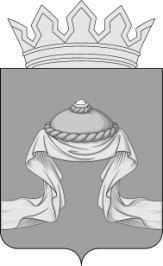 Администрация Назаровского районаКрасноярского краяПОСТАНОВЛЕНИЕ«27» 04 2022                                    г. Назарово                                       № 134-пО районной комиссии по предупреждению и ликвидации чрезвычайных ситуаций и обеспечению пожарной безопасностиНа основании Федеральных законов от 21.12.1994 № 68-ФЗ «О защите населения и территорий от чрезвычайных ситуаций природного и техногенного характера», от 06.10.2003 № 131-ФЗ «Об общих принципах организации местного самоуправления в Российской Федерации»,  руководствуясь статьями 15 и 19 Устава Назаровского муниципального района Красноярского края, ПОСТАНОВЛЯЮ:Утвердить Положение о районной комиссии по предупреждению и ликвидации чрезвычайных ситуаций и обеспечению пожарной безопасности в Назаровском районе согласно приложению 1.Утвердить состав районной комиссии по предупреждению и ликвидации чрезвычайных ситуаций и обеспечению пожарной безопасности в Назаровском районе согласно приложению 2.Признать утратившим силу постановление администрации Назаровского района от 25.10.2010  № 601-п «Об образовании районной комиссии по предупреждению и ликвидации чрезвычайных ситуаций и обеспечению пожарной безопасности».4. Отделу организационной работы и документационного обеспечения  администрации Назаровского района (Любавина) разместить постановление на официальном сайте Назаровского муниципального района Красноярского края в информационно - телекоммуникационной сети «Интернет». 5. Контроль за выполнением постановления оставляю за собой.6. Постановление вступает в силу в день, следующий за днем его официального опубликования  в газете «Советское Причулымье». Глава района                                                                                       М.А. КовалевПриложение 1   к постановлению администрации Назаровского района от «27» 04 2022 № 134-пПОЛОЖЕНИЕо районной комиссии по предупреждению и ликвидации чрезвычайных ситуаций и обеспечению пожарной безопасности1. Районная комиссия по предупреждению и ликвидации чрезвычайных ситуаций и обеспечению пожарной безопасности (далее - Комиссия) является координационным органом, образованным для обеспечения согласованности действий органов местного самоуправления, государственных и иных организаций в целях реализации государственной политики в области предупреждения и ликвидации чрезвычайных ситуаций природного и техногенного характера (далее - чрезвычайные ситуации) и обеспечения пожарной безопасности.2. Комиссия руководствуется в своей деятельности Конституцией Российской Федерации, федеральными конституционными законами, федеральными законами, указами и распоряжениями Президента Российской Федерации, постановлениями и распоряжениями Правительства Российской Федерации, Уставом Красноярского края, законами Красноярского края, указами и распоряжениями Губернатора Красноярского края, Уставом Назаровского муниципального района, нормативно-правовыми актами администрации Назаровского района, а также настоящим Положением.Комиссия осуществляет свою деятельность во взаимодействии с органами государственной власти, органами местного самоуправления,  организациями и общественными объединениями.3. Основными задачами Комиссии являются:разработка предложений по реализации государственной политики в области предупреждения и ликвидации чрезвычайных ситуаций и обеспечения пожарной безопасности;координация деятельности органов управления, сил и средств районного звена районной территориальной подсистемы единой государственной системы предупреждения и ликвидации чрезвычайных ситуаций и обеспечения пожарной безопасности;обеспечение согласованности действий федеральных органов исполнительной власти, органов исполнительной власти Красноярского края, органов местного самоуправления и организаций при решении вопросов в области предупреждения и ликвидации чрезвычайных ситуаций, обеспечения пожарной безопасности, а также восстановления и строительства жилых домов, объектов жилищно-коммунального хозяйства, социальной сферы, производственной и инженерной инфраструктуры, поврежденных и разрушенных в результате чрезвычайных ситуаций.4. Комиссия с целью выполнения возложенных на нее задач осуществляет следующие функции:рассматривает в пределах своей компетенции вопросы в области предупреждения и ликвидации чрезвычайных ситуаций, обеспечения пожарной безопасности, а также восстановления и строительства жилых домов, объектов жилищно-коммунального хозяйства, социальной сферы, производственной и инженерной инфраструктуры, поврежденных и разрушенных в результате чрезвычайных ситуаций, и вносит в установленном порядке главе района соответствующие предложения;разрабатывает предложения по совершенствованию нормативных правовых актов администрации Назаровского района в области предупреждения и ликвидации чрезвычайных ситуаций и обеспечения пожарной безопасности;рассматривает прогнозы чрезвычайных ситуаций на территории Назаровского района, организует разработку и реализацию мер, направленных на предупреждение и ликвидацию чрезвычайных ситуаций и обеспечение пожарной безопасности;участвует в разработке краевых целевых и научно-технических программ в области предупреждения и ликвидации чрезвычайных ситуаций и обеспечения пожарной безопасности, готовит предложения по разработке муниципальных программ и предложений в программы социально-экономического развития района в области предупреждения и ликвидации чрезвычайных ситуаций и обеспечения пожарной безопасности;разрабатывает предложения по развитию и обеспечению функционирования районного звена краевой территориальной подсистемы единой государственной системы предупреждения и ликвидации чрезвычайных ситуаций;организует разработку и реализацию мер направленных на обеспечение надежности работы потенциально опасных объектов, находящихся на территории Назаровского района;разрабатывает предложения по ликвидации чрезвычайных ситуаций на муниципальном уровне, восстановлению и строительству жилых домов, объектов жилищно-коммунального хозяйства, социальной сферы, производственной и инженерной инфраструктуры, поврежденных и разрушенных в результате указанных чрезвычайных ситуаций, а также проведению операций гуманитарного реагирования;организует работу по подготовке предложений и аналитических материалов, а также рекомендаций для органов местного самоуправления и организаций по вопросам защиты населения и территорий Российской Федерации от чрезвычайных ситуаций и обеспечения пожарной безопасности;готовит предложения о введении режимов функционирования районной территориальной подсистемы единой государственной системы предупреждения и ликвидации чрезвычайных ситуаций;рассматривает вопросы о привлечении в установленном порядке сил и средств гражданской обороны к организации и проведению мероприятий по предотвращению и ликвидации чрезвычайных ситуаций;организует разработку плана действий по предупреждению и ликвидации чрезвычайных ситуаций;осуществляет контроль за выполнением решений Комиссии.5. Комиссия в пределах своей компетенции имеет право:запрашивать у органов местного самоуправления, организаций и общественных объединений необходимые материалы и информацию;приглашать и заслушивать на своих заседаниях представителей органов местного самоуправления, организаций и общественных объединений;привлекать для участия в своей работе органы местного самоуправления, организации и общественные объединения по согласованию с их руководителями;создавать рабочие группы, в том числе постоянно действующие, из числа членов Комиссии, определять полномочия и порядок работы этих групп;вносить в установленном порядке предложения по вопросам, требующим принятий  решений главой района;определять руководителя ликвидации чрезвычайной ситуации и принимать дополнительные меры по защите населения и территорий от чрезвычайных ситуаций в соответствии с пунктом 10 статьи 4.1 Федерального закона "О защите населения и территорий от чрезвычайных ситуаций природного и техногенного характера".6. Состав комиссии утверждается постановлением администрации Назаровского района.Председателем Комиссии является глава района либо лицо, его замещающее, который руководит деятельностью Комиссии и несет ответственность за выполнение возложенных на нее задач. Председатель комиссии:руководит работой комиссии;организует и планирует деятельность комиссии;ведет заседания комиссии;распределяет обязанности между членами комиссии;дает поручения членам комиссии, контролирует их выполнение;подписывает решения (протоколы) комиссии.7. Комиссия осуществляет свою деятельность в соответствии с планом, принимаемым на заседании Комиссии и утверждаемым ее председателем.Заседания Комиссии проводятся по мере необходимости, но не реже одного раза в квартал.Заседания Комиссии проводит председатель либо лицо, его замещающее.Заседание Комиссии считается правомочным, если на нем присутствуют не менее половины ее членов.В случае отсутствия члена Комиссии на заседании он имеет право представить свое мнение по рассматриваемым вопросам в письменной форме.Подготовка материалов к заседанию комиссии осуществляется секретарем комиссии. Материалы должны быть представлены в комиссию не позднее, чем за 10 дней до даты проведения заседания.8. Решения Комиссии принимаются простым большинством голосов присутствующих на заседании членов Комиссии. В случае равенства голосов решающим является голос председателя Комиссии.Решения Комиссии оформляются в виде протоколов, которые подписываются председателем Комиссии или его заместителем, председательствующим на заседании.9. Решения Комиссии, принимаемые в соответствии с ее компетенцией, являются обязательными для всех органов местного самоуправления Назаровского района.10. Организационно-техническое обеспечение деятельности Комиссии осуществляет администрация Назаровского района.Приложение 2    к постановлению администрации Назаровского района от «27» 04 2022 № 134-пСостав районной комиссии по предупреждению и ликвидации чрезвычайных ситуаций и обеспечению пожарной безопасностиКовалевМихаил Александрович- глава Назаровского района, председатель комиссии;Матвеев Николай Владимирович- заместитель главы района по жизнеобеспечению района; заместитель председателя комиссии;Осетрова Елена Викторовна- главный специалист по вопросам безопасности района, гражданской обороне, чрезвычайным ситуациям и пожарной безопасности администрации Назаровского района, секретарь комиссии;Члены комиссии:Алеевский Юрий Александрович- заместитель главы района по сельскому хозяйству и земельным отношениям;БарановСтанислав Александрович- сотрудник отдела в г. Ачинск УФСБ России по Красноярскому краю (по согласованию);БастриковАлександр Ильич - директор МУП «ЖКХ Назаровского района» (по согласованию);БеспаловВладислав Александрович- Назаровский межрайонный прокурор (по согласованию);Боргардт Давыд Готфридович- глава Краснополянского сельсовета (по согласованию);Борисова Татьяна Валентиновна- и.о. главного врача КГБУЗ «Назаровская районная больница № 2» (по согласованию);Глазырин Виктор Иванович- глава Подсосенского сельсовета (по согласованию);Гордеев Михаил Валентинович - начальник ЛТЦ Назаровского района межрайонный центр технической  эксплуатации  коммуникаций  г. Назарово  Красноярский край ПАО «Ростелеком»(по согласованию);Дедюхина Любовь Васильевна- заместитель главы района по социальным вопросам;Дергунова Светлана Артуровна- руководитель КГБУ «Назаровское лесничество» (по согласованию);Дмитриев Алексей Владимирович- начальник ПЧ 271 КГКУ «Противопожарная охрана Красноярского края» (по согласованию);ДудаевДжемал Джемалович - начальник Назаровского участка  ГП КК «Ачинское ДРСУ» (по согласованию);ИваньеваИрина Леонидовна- исполняющий полномочия главы Дороховского сельсовета  (по согласованию);Карзов Александр Владимирович- начальник Межмуниципального отдела МВД России «Назаровский» (по согласованию);КоробицынДмитрий Валерьевич- начальник ОНД и ПР по г. Назарово и Назаровскому району УНД и ПР ГУ МЧС России по Красноярскому краю (по согласованию);КуркинВячеслав Викторович- глава Сахаптинского сельсовета (по согласованию);МатвееваСветлана Александровна- глава Верхнеададымского сельсовета (по согласованию);МежаевВладимир Петрович- глава Павловского сельсовета (по согласованию);Мельничук Наталья Юрьевна- заместитель главы района, руководитель финансового управления администрации Назаровского района;Панов Игорь Васильевич- глава Степновского сельсовета (по согласованию);Парамонов Леонид Викторович- глава Преображенского  сельсовета (по согласованию);ПарамоноваТатьяна Анатольевна- заместитель главы района, руководитель управления образования администрации Назаровского района;Паращак Надежда Викторовна- начальник отдела культуры, спорта и молодежной политики администрации Назаровского района;Пономарев Олег Викторович- глава Красносопкинского  сельсовета (по согласованию);Рогова Лариса Валерьевна- заместитель начальника территориального отделения КГКУ «УСЗН» по г. Назарово и Назаровскому району (по согласованию);Раменский Алексей Алексеевич- руководитель Ачинского инспекторского участка ГИМС (по согласованию);Тихончук Олег Иванович- военный комиссар по г. Назарово и Назаровскому району (по согласованию);ФирсовДмитрий Валерьевич- начальник Назаровской пожарно-химической станции структурного подразделения  КГАУ «Лесопожарный центр» (по согласованию);ХавронинАндрей Владимирович- директор МКУ «ЕДДС г. Назарово» (по согласованию);ЧеремисинСергей Васильевич- начальник Ачинского поисково-спасательного отделения КГКУ «Спасатель» (по согласованию);Шкоркин Виталий Владимирович- ВРИО начальника отдела надзорной деятельности и профилактической работы по г. Назарово и Назаровскому району управления надзорной деятельности и профилактической работы ГУ МЧС России по Красноярскому краю (по согласованию);ЮргенсонАлексей Викторович- глава Гляденского сельсовета (по согласованию);ЮцкийПавел Яникович- начальник  81 ПСЧ 2 ПСО ФПС ГПС ГУ МЧС России по Красноярскому краю, майор внутренней службы, заместитель председателя комиссии (по согласованию).